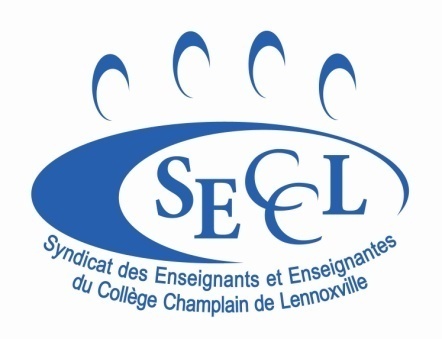 City, Month day, 20xxMr./Mrs. First name Last nameHuman Resources DepartmentChamplain College Lennoxville2580 College StreetSherbrooke, Quebec J1M 2K3 Dear Mr./Mrs. Last name:Subject: Leave Without Pay for Professional Development – full/or part-time (to be specified) — Article 7-3.00I hereby wish to request full-time (or part-time) leave without pay for professional development, in compliance with Article 7-3.00 of the teachers’ collective agreement. Such leave would take place during the fall/winter 20xx semester [or] during the 20XX-20XX academic year. Specify the reason(s) for your request.I wish (or not) to continue to benefit from the advantages of my group insurance (life and salary) and retirement plans, in accordance with clause 7-3.01.Thank you in advance for your attention towards my request. Sincerely,First name Last nameTitleDepartmentCarbon copy: 	XX Union 